You will be designing a simple Sudoku Game.  The rules of Sudoku can be found on web. The rules are explained: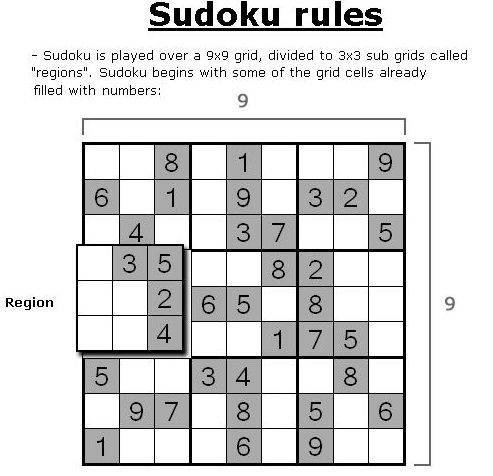 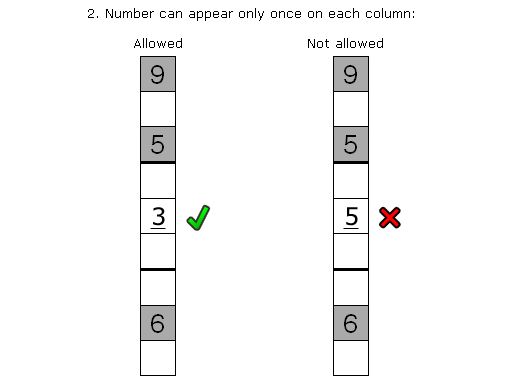 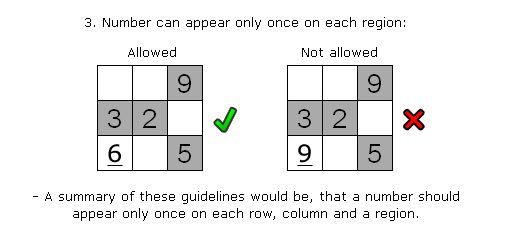 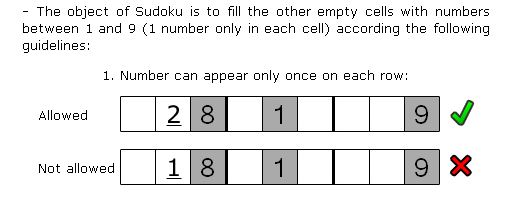 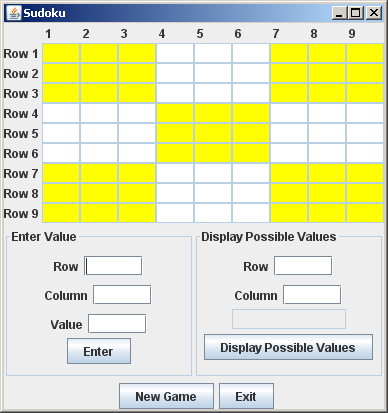 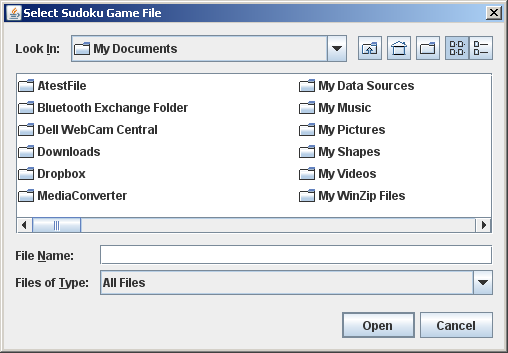 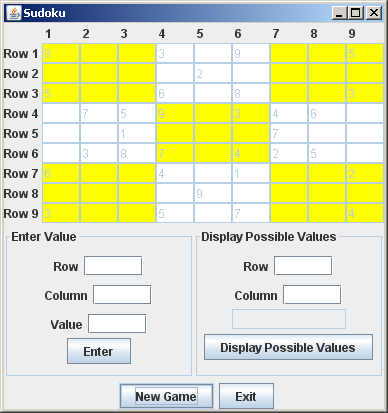 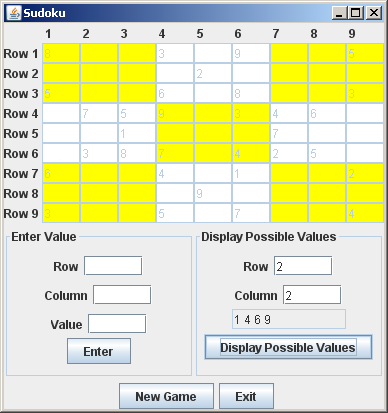 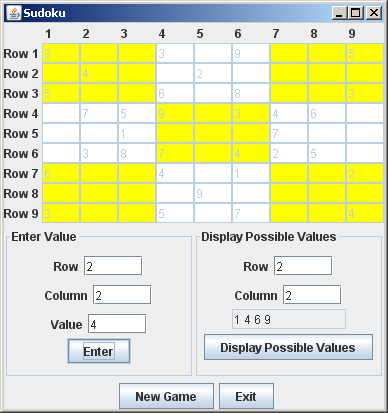 Examples of Error MessagesValueNotValidException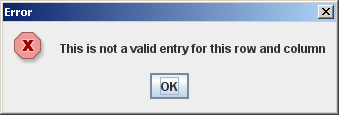 InputOutOfRangeException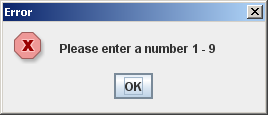 